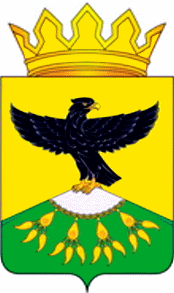 Российская ФедерацияРеспублика ДагестанМинистерство образования и науки РДУправление образования Администраций муниципального образования « Кулинский  район »МУНИЦИПАЛЬНОЕ  КАЗЕННОЕ ОБЩЕОБРАЗОВАТЕЛЬНОЕ УЧРЕЖДЕНИЕ                                                                                    « ВАЧИНСКАЯ СРЕДНЯЯ ОБЩЕОБРАЗОВАТЕЛЬНАЯ ШКОЛА»_________________________________________________________________________________________________          368 390  Республика Дагестан,  МО  « Кулинский район » , с. Вачи  телефон 2 -13 - 85 / факс: 2-13-85                                                                                                                                                            ИНН 0518001620; КПП 051801001; ОГРН 10600521001629от 30.08.2020 года                                                                     №19 ПриказОб утверждении списка учащихся, подлежащих перевозке к школеВ связи с наличием в школе транспортного средства (автобуса) по перевозке учащихся школыПРИКАЗЫВАЮ:Утвердить список учащихся, подлежащих перевозке к школе по месту жительства в Ферма №1 и №2:в с. Хойми:в с. Сумбатль:Директор школы: ___________ /Б.А. Мирзаева/№Ф.И.О.Класс1234 Газиева Саржанат АрслановнаСаидов Гарун АлиловичСаидов Сайпулла АлиловичСаидов Абидин Алилович2 класс3 класс9 класс6 класс№Ф.И.О.Класс12345678910111213Мадаев Абдулхалид МаликовичМадаев Адарбек МаликовичСутаев Шамиль РизвановичСутаев Магомедали РизвановичМагомедова Саида МарсиловнаАбдуллаева Хадижат НураттиновнаУцумиева Айша АбдуллаховнаГасанов Батыр ЗиямутиновичАбдуллаева Гулара ЖапаровнаАбдуллаева Фатима НураттиновнаМагомедов Ильхам РустамовичМагомедов Гаджимурад ГаджимурадовичКурбанмагомедов Юнус Алиевич5класс5 класс5 класс7 класс7класс7класс8 класс8 класс9  класс9  класс9 класс9  класс9 класс№Ф.И.О.Класс123Курбанова Бадрижат АбдуллаевнаХизриев Иса ЭдуардовичГаджикурбанова Асбат Курбанисмаиловна11 класс11 класс10 класс